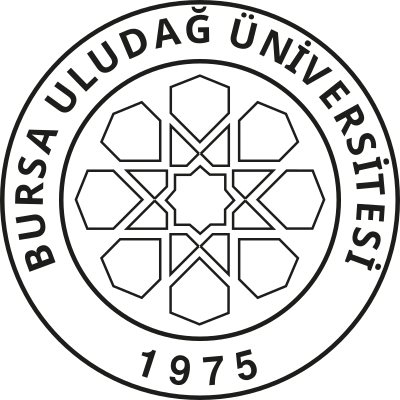 BURSA ULUDAĞ ÜNİVERSİTESİZİRAAT FAKÜLTESİ PEYZAJ MİMARLIĞI BÖLÜMÜ202__ / 202__ EĞİTİM & ÖĞRETİM YILI BAHAR DÖNEMİMEZUNİYET PROJESİ II JÜRİ ORTAK DEĞERLENDİRME FORMU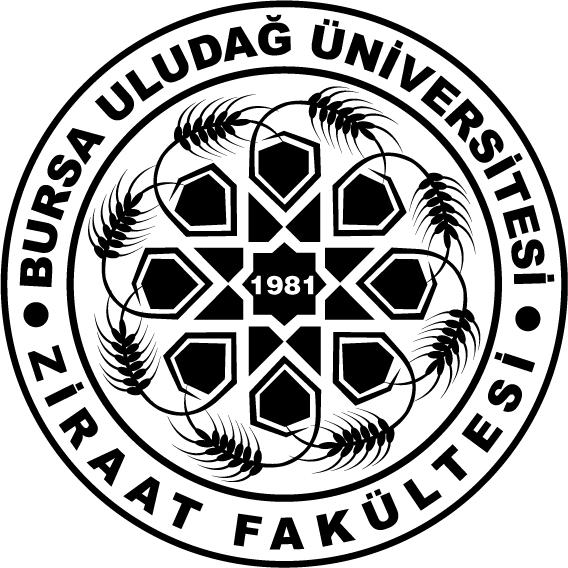 Bölümü: Peyzaj Mimarlığı Değerlendirme ve Sunum Tarihi: Öğrencinin Adı Soyadı ve Numarası:Öğrencinin Adı Soyadı ve Numarası:Danışman: Danışman: Proje Adı: Proje Adı: Jüri ÜyeleriJüri ÜyeleriJ1J2YSSJüri Üyesi 1Jüri Üyesi 2Jüri Üyesi 3Jüri Üyesi 4OrtalamaGenel Başarı NotuHarf NotuİmzaDanışmanJüri Üyesi 1Jüri Üyesi 2Jüri Üyesi 3Başarı Notu (Mutlak)Harf Notu90-100AA80-89BA75-79BB70-74CB60-69CC55-59DC50-54DD40-49FD0-39FF